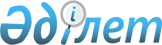 Павлодар аудандық мәслихатының 2018 жылғы 6 маусымдағы "Қазақстан Республикасының жер заңнамасына сәйкес Павлодар облысы Павлодар ауданының пайдаланылмайтын ауыл шаруашылығы мақсатындағы жерлерге жер салығының мөлшерлемесін және бірыңғай жер салығының мөлшерлемесін жоғарылату туралы" № 34/179 шешімінің күші жойылды деп тану туралыПавлодар облысы Павлодар аудандық мәслихатының 2022 жылғы 30 наурыздағы № 22/123 шешімі. Қазақстан Республикасының Әділет министрлігінде 2022 жылғы 12 сәуірде № 27527 болып тіркелді
      Қазақстан Республикасының "Қазақстан Республикасындағы жергілікті мемлекеттік басқару және өзін-өзі басқару туралы" Заңының 6-бабы 1-тармағы 13) тармақшасына, Қазақстан Республикасының "Құқықтық актілер туралы" Заңының 46-бабы 2-тармағының 4) тармақшасына сәйкес, Павлодар аудандық мәслихаты ШЕШТІ:
      1. Павлодар аудандық мәслихатының 2018 жылғы 6 маусымдағы "Қазақстан Республикасының жер заңнамасына сәйкес Павлодар облысы Павлодар ауданының пайдаланылмайтын ауыл шаруашылығы мақсатындағы жерлерге жер салығының мөлшерлемесін және бірыңғай жер салығының мөлшерлемесін жоғарылату туралы" № 34/179 шешімінің (Нормативтік құқықтық актілерді мемлекеттік тіркеу тізілімінде № 5996 болып тіркелген) күші жойылды деп танылсын.
      2. Осы шешім оның алғашқы ресми жарияланған күнінен кейін күнтізбелік он күн өткен соң қолданысқа енгізіледі.
					© 2012. Қазақстан Республикасы Әділет министрлігінің «Қазақстан Республикасының Заңнама және құқықтық ақпарат институты» ШЖҚ РМК
				
      Павлодар аудандық мәслихатының хатшысы 

В. Гейнц
